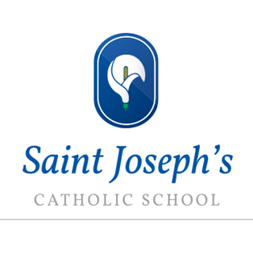 Department NameActivities AvailableCross-curricular (in partnership with South Wilts Grammar School)SWAT Challenge Ambassadors Day which takes place annually with grammar schools from the South West and is open to Year 10 HA pupils. The day starts with an address from a motivational speaker and then the students have the opportunity to move around a variety of structured tasks designed to challenge them. Last year, the Escape Room activity was definitely the most challenging! EnglishHigher Ability Students are encouraged to read widely around the topics and also Challenge 9, a new initiative to challenge students to aspire to 9.  HOT club (Higher Order Thinking Skills) which will be open to HA year 9 and 10. In the club a student will have 5 minutes to present on a topic of their choice- literally can be anything. The only requirement is at the presentation it must end with a debate question. The question is then opened to the floor and is debated among club members. It is a great way for students to research and present on topics which matter to them.MathsKS4 UK Mathematics Intermediate Maths Challenge for Years 9-11 national higher level problem solving competition.KS4 Maths Feast Enrichment Morning  (via Further Maths Support Programme) with motivational speaker  ScienceKS4 Students vs Teachers – the Great Debate! Annual Biology Challenge RECandle Conference for all KS4 HAersCatenian Public Speaking Competition MFL: SpanishMFL: FrenchSpanish Theatre Company TripOpportunity to become MFL Prefects & run MFL clubs, leading activities during International WeekGeographyPlanning and delivery of orienteering: application of map skills in our location for KS3 activityHistoryA number of students have been working closely with Salisbury Museum to advise and engage with the  development of new displays,  within a set of 10 workshops at Museum after school and at lunchtime. This has been open to all year groups.SociologyDebate Club!PEExtensive programme for HA pupils, rota involving duties, leading house comps and officiating opportunities; HA pupils as coaches/referees in extra-curricular clubs; fixtures across all sportsMusicGroup music activities will be on hold until the current situation changesSamba bandSchool windband/orchestra; Rock band club; Choir; An A Capella group; Keyboard club; An annual house music competition ; Food TechnologyMasterchef: all Food Tech HA will be strongly recommended to participateArt and DesignInvitation to Art Club every Wednesday